ПРОЕКТподготовлен на основании постановления администрации Елизовского городского поселения № 954-п от 03.11.2016 года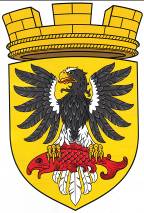 ЕЛИЗОВСКИЙ МУНИЦИПАЛЬНЫЙ РАЙОН«ЕЛИЗОВСКОЕ ГОРОДСКОЕ ПОСЕЛЕНИЕ»Муниципальный нормативный правовой актО внесении изменений в муниципальный нормативный правовой акт «Правила землепользования и застройки Елизовского городского поселения Елизовского района Камчатского края» от 12.09.2011 № 10-НПАПринят Решением Собрания депутатов Елизовского городского поселения  №_____ от __________________ Статья 1. Внести в муниципальный нормативный правовой акт «Правила землепользования и застройки Елизовского городского поселения Елизовского района Камчатского края» от 12.09.2011 № 10-НПА, принятые Решением собрания депутатов Елизовского городского поселения от 07.09.2011 года №126, следующие изменения:раздел I Порядок применения правил землепользования и застройки и внесения в них изменений изложить в редакции, согласно приложению 1 к настоящему муниципальному нормативному правовому акту;раздел 2 Карта градостроительного зонирования изложить в редакции, согласно приложению 2 к настоящему муниципальному нормативному правовому акту;раздел 3 Градостроительные регламенты изложить в редакции, согласно приложению 3 к настоящему муниципальному нормативному правовому акту.      Статья 2.        Настоящий муниципальный нормативный правовой акт вступает в силу после его официального опубликования (обнародования).Глава Елизовскогогородского поселения						                    Е.И. Рябцева№ ___ - НПА от «___» _________ 20__ 